ҠАРАР     	                                                                    РЕШЕНИЕО внесении изменений  в  «Генеральный план сельского поселения Кандринский сельсовет муниципального района Туймазинский район Республики Башкортостан», утвержденный решением Совета сельского поселения Кандринский сельсовет муниципального района Туймазинский район Республики Башкортостан № 56 от 14.04.2016 года, и в «Правила землепользования и застройки сельского поселения Кандринский сельсовет муниципального района Туймазинский район Республики Башкортостан», утвержденные решением Совета сельского поселения Кандринский сельсовет Туймазинский район Республика Башкортостан№ 96 от 24.11.2016 годаВ соответствии со ст. 33 Градостроительного кодекса Российской Федерации, на основании Протокола и  Заключения публичных слушаний от 22 сентября 2020 года по проекту внесения изменений в «Генеральный план сельского поселения Кандринский сельсовет муниципального района Туймазинский район Республики Башкортостан», «Правила землепользования и застройки сельского поселения Кандринский сельсовет муниципального района Туймазинский район Республики Башкортостан», Совет сельского поселения Кандринский сельсовет муниципального района Туймазинский район Республики Башкортостан  Решил:Внести в «Генеральный план сельского поселения Кандринский сельсовет муниципального района Туймазинский район Республики Башкортостан», «Правила землепользования и застройки сельского поселения Кандринский сельсовет муниципального района Туймазинский район Республики Башкортостан» следующие изменения: "1.1. Исключить зоны размещения объекта среднего образования в кадастровом квартале 02:46:090407, изменить территорию общественно-деловой зоны (ОД-1) на малоэтажную жилую застройку (Ж-1);1.2. Изменить территорию зоны транспортной инфраструктуры (Т-1) на зону малоэтажной жилой застройки (Ж-1) в границах земельных участков 02:65:020244:268, 02:65:020244:269".Обнародовать настоящее решение в здании Администрации сельского поселения Кандринский сельсовет муниципального района Туймазинский район Республики Башкортостан, и разместить на официальном сайте Администрации сельского поселения Кандринский сельсовет муниципального района Туймазинский район Республики Башкортостан.Контроль за исполнением настоящего решения оставляю за собой.Глава сельского поселенияКандринский      сельсоветмуниципального     районаТуймазинский          районРеспублики Башкортостан                                  Р.Р.РафиковБашҠортостан Республикаһының Туймазы  районы муниципаль районының  Ҡандра ауыл советыауыл биләмәһе Советы452765, Ҡандра ауылы,  Ленин урамы, 16Тел. 8(34782) 4-74-52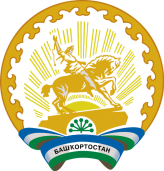 Совет сельского поселения Кандринский сельсоветмуниципального районаТуймазинский районРеспублики Башкортостан452765, село Кандры, ул.Ленина, 16Тел. 8(34782) 4-74-52